Сауат ашу Күні:Сынып: 1Күні:Сынып: 1Күні:Сынып: 1Күні:Сынып: 1Сабақтың тақырыбыСабақтың тақырыбыМенің отбасым. І дыбысы мен әрпі.Менің отбасым. І дыбысы мен әрпі.Осы сабақта қол жеткізілетін оқу мақсаттары (оқу бағдарламасына сілтеме)Осы сабақта қол жеткізілетін оқу мақсаттары (оқу бағдарламасына сілтеме)1.2.5.1 мәтін иллюстрациясы  бойынша сұрақтар қоя білу немесе оқығаны бойынша  қойылған сұраққа жауап1.1.5.1 түрлі жағдаяттарда этикет сөздерін қолдана білу  1.3.8.1 жазу жолын, жоларалық кеңістікті, жолдың жоғарғы және төменгі сызығын сақтап, әріп элементтерін каллиграфиялық  талаптарға сай   жазу1.2.5.1 мәтін иллюстрациясы  бойынша сұрақтар қоя білу немесе оқығаны бойынша  қойылған сұраққа жауап1.1.5.1 түрлі жағдаяттарда этикет сөздерін қолдана білу  1.3.8.1 жазу жолын, жоларалық кеңістікті, жолдың жоғарғы және төменгі сызығын сақтап, әріп элементтерін каллиграфиялық  талаптарға сай   жазуСабақтың мақсаттарыСабақтың мақсаттарыБарлығы:Тыңдаған мәтінді түсінеді .Көбі:Мәтін мазмұны бойынша сұр. жауап береді..Кейбірі: Білетін әдепті сөздерді айтады, қандай жағдайларда қолдану керектігін дәлелдейді. Барлығы:Тыңдаған мәтінді түсінеді .Көбі:Мәтін мазмұны бойынша сұр. жауап береді..Кейбірі: Білетін әдепті сөздерді айтады, қандай жағдайларда қолдану керектігін дәлелдейді. Жетістік критерийлеріЖетістік критерийлеріАйтылған сөздер мен сөйлемдердің көпшілігін дұрыс қайталай алады. Нақты сөйлеу арқылы, мәселені түсінгенін көрсете алады.Айтылған сөздер мен сөйлемдердің көпшілігін дұрыс қайталай алады. Нақты сөйлеу арқылы, мәселені түсінгенін көрсете алады.Құндылықтарды дарытуҚұндылықтарды дарытуОқушыларды бір-біріне деген құрмет көрсетуіне тәрбиелеу. Оқушыларды бір-біріне деген құрмет көрсетуіне тәрбиелеу. Пәнаралық байланысПәнаралық байланысӨнер, ана тілі сабағыӨнер, ана тілі сабағыАКТ қолдану дағдыларыАКТ қолдану дағдыларыАудиожазба , таныстырылым.Аудиожазба , таныстырылым.Тілдік құзыреттілікТілдік құзыреттілікРахмет, өркенің өссін, мен саған ризамын, кешіріңіз, қош болыңыз, ғафу етіңіз, сәлеметсіз бе, көріскенше сау болыңызРахмет, өркенің өссін, мен саған ризамын, кешіріңіз, қош болыңыз, ғафу етіңіз, сәлеметсіз бе, көріскенше сау болыңызСабақ барысыСабақ барысыСабақ барысыСабақ барысыСабақтың жоспарланған кезеңдеріСабақтағы жоспарланған іс-әрекетСабақтағы жоспарланған іс-әрекетРесурстарСабақтың басыЫнтымақтастық атмосферасын қалыптастыру3 минутБала, бала, балапанҚане, қайсы, алақан.Саусақтарың әйбат,Былай-былай ойнат.Бала, бала, балапанҚане, қайсы, алақан.Саусақтарың әйбат,Былай-былай ойнат.– Балалар, бір-біріміздің қолымыздан ұстап, алақан арқылы жүректің жылуын сезініп үйренген қандай тамаша, қандай қуаныш!Бала, бала, балапанҚане, қайсы, алақан.Саусақтарың әйбат,Былай-былай ойнат.Бала, бала, балапанҚане, қайсы, алақан.Саусақтарың әйбат,Былай-былай ойнат.– Балалар, бір-біріміздің қолымыздан ұстап, алақан арқылы жүректің жылуын сезініп үйренген қандай тамаша, қандай қуаныш!Шаттық шеберіБілу2  минутТүсіну 5 минутПайдалану5 мин 1. - Біз қай дыбыс таныстық? Ол қандай дыбыс? Ж.д. Кәрім жүгері сөздеріндегі і дыбысының орнын анықтау Сөздердің ішінен І дыбысы бар сөздерді теріп жаз.     Дала, іс, ыдыс, тіс, мол, сырла, іні, шіл, мұғалім. Сөздік жұмыс жүргізу№3Мәтінді мұқият тыңда.«Ыстық орындық » әдісі. 4 топтан оқушы шығып мазмұндайды. №3Сұрақтарға жауап беріп көр.Әсет әжесіне қадалған түйме үшін не деуі мүмкін?Әжесі немересіне ше?Сен Әсеттің орнында болсаң өз әжеңе не деп жауап берер едіңӘжелеріңнен қандай жауап күтер едіңдер?1. - Біз қай дыбыс таныстық? Ол қандай дыбыс? Ж.д. Кәрім жүгері сөздеріндегі і дыбысының орнын анықтау Сөздердің ішінен І дыбысы бар сөздерді теріп жаз.     Дала, іс, ыдыс, тіс, мол, сырла, іні, шіл, мұғалім. Сөздік жұмыс жүргізу№3Мәтінді мұқият тыңда.«Ыстық орындық » әдісі. 4 топтан оқушы шығып мазмұндайды. №3Сұрақтарға жауап беріп көр.Әсет әжесіне қадалған түйме үшін не деуі мүмкін?Әжесі немересіне ше?Сен Әсеттің орнында болсаң өз әжеңе не деп жауап берер едіңӘжелеріңнен қандай жауап күтер едіңдер?Таныстырылым, оқулықпен жұмысСергіту сәті1 минутТарсылдатпай едендiОрнымыздан тұрып апЖүгiрейiк бiр уақ.Бiр, екi, үш, бiр, екi, үш.Аяқты алға созайықТiк көтерiп, қозғайық.Тым сылбыр да болмайықАлға қарай озбайық.Бiр, екi, үш, бiр, екi, үш.Тарсылдатпай едендiОрнымыздан тұрып апЖүгiрейiк бiр уақ.Бiр, екi, үш, бiр, екi, үш.Аяқты алға созайықТiк көтерiп, қозғайық.Тым сылбыр да болмайықАлға қарай озбайық.Бiр, екi, үш, бiр, екi, үш.Сергіту сәтіне арналған жинақТалдау 7 минут Жинақтау 5  минут№3 Білетін әдепті сөздеріңді бір-біріңе айтыңдар. Бұл сөздерді пайдаланып,көрініс ойлап табыңдар және оны көрсетуге тырысыңдар.1 топ Амандасу  2 топ Қоштасу   3 топ Сыйлық алу 4 топ Автобус ішінде Дәптермен жұмыс жазу жолын, жоларалық кеңістікті, жолдың жоғарғы және төменгі сызығын сақтап, Іі әріпінің элементтерін каллиграфиялық  талаптарға сай   жазу, осы әріпке байланысты сөздер, сөйлемдер жазу №3 Білетін әдепті сөздеріңді бір-біріңе айтыңдар. Бұл сөздерді пайдаланып,көрініс ойлап табыңдар және оны көрсетуге тырысыңдар.1 топ Амандасу  2 топ Қоштасу   3 топ Сыйлық алу 4 топ Автобус ішінде Дәптермен жұмыс жазу жолын, жоларалық кеңістікті, жолдың жоғарғы және төменгі сызығын сақтап, Іі әріпінің элементтерін каллиграфиялық  талаптарға сай   жазу, осы әріпке байланысты сөздер, сөйлемдер жазу Оқулық, дәптерлер.Сабақтың соңы2 минутРефлексияБүгінгі сабақта болған көңіл – күйді  бас бармақ салынған суреттер  арқылы бағалау.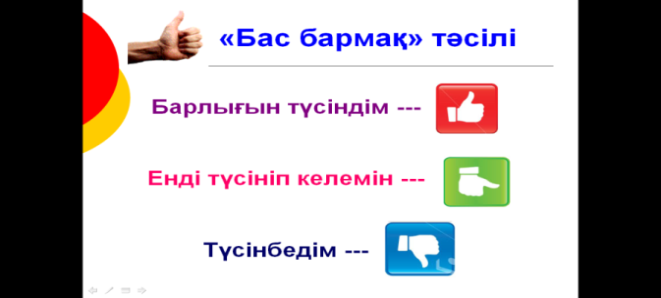 РефлексияБүгінгі сабақта болған көңіл – күйді  бас бармақ салынған суреттер  арқылы бағалау.Бас бармақтарДифференциация – оқушыларға көбірек қолдау көрсетуді қалай жоспарлайсыз? Қабілеті жоғары оқушыларға қандай тапсырмалар қоюды жоспарлап отырсыз? Бағалау – оқушылардың материалды меңгеру деңгейін  тексеру жоспарыңыз? Бағалау – оқушылардың материалды меңгеру деңгейін  тексеру жоспарыңыз? Пәнаралық байланыс Денсаулық және қауіпсіздік техникасының сақталуы 
АКТ 
Құндылықтармен байланыс (тәрбие)Қолдау көрсету.Қабілеті жоғары оқушылар айтылған сөздер мен сөйлемдердің көпшілігін дұрыс қайталай алады.Оқушылар өздері жасаған  бет-бейнелеріне қарап бір-біріне көңіл- күйлерін айтады. (қуанышты, көңілді, көңілсіз, ашулы)Оқушылар өздері жасаған  бет-бейнелеріне қарап бір-біріне көңіл- күйлерін айтады. (қуанышты, көңілді, көңілсіз, ашулы)Өнер, ана тілі сабағыОқушыларды бір-біріне деген құрмет көрсетуіне тәрбиелеу.